                                                   3731 Rainbow Drive, Suite B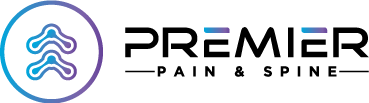                                                                                                                                          Rainbow City, AL 35906Medication ListPatient Name: ______________________________ DOB: ___________________Allergies: ___________________________________________________________HIPPA Disclosure FormPatient Name: ______________________________Date: ____________________Date of Birth: _________________________ Phone: ________________________Emergency Contact:Name: ________________________________ Phone: ______________________Relationship to Patient: _______________________________________________May we identify ourselves over the phone? ________ Yes ________ NoMay we leave messages? ________ Yes ________ NoI, _________________________, hereby authorize the physician to release my medical information (appointments, test results, diagnosis, treatment, medications) to the following family members:Name: ________________________ DOB: ______________Relationship: __________________Name: ________________________ DOB: ______________ Relationship: _________________Name: ________________________ DOB: ______________ Relationship: _________________Name: ________________________ DOB: ______________ Relationship: _________________I further release my medical information to the following physicians, or clinicsDoctor: ________________________ Clinic: _______________________ Phone: ____________Doctor: ________________________ Clinic: _______________________ Phone: ____________Doctor: ________________________ Clinic: _______________________ Phone: ____________Doctor: ________________________ Clinic: _______________________ Phone: ____________Financial PolicyWe are committed to providing you with the best possible medical care; if you have special needs, we are here to work with you. The following information is provided to avoid misunderstanding or disagreement concerning payment for professional services:Our office participates with multiple insurance plans. It is your responsibility to:Bring your insurance card to every visit.Be prepared to pay your copay at each visit. Payment can be made by cash, or credit card.For medical care that your insurance does not cover, payment will be due at time of visit, unless payment arrangements have been made. If you have insurance that we do not participate,  we will be happy to file the claim; however if no payment is received total amount will be due at next office visit.  If your insurance requires a Physician referral ultimately it is the patients responsibility to have referral at time of appointment. If you do not have insurance; first appointment will be $200.00, follow up appointments $100.00, which will be due at time of service.If you have questions regarding your insurance, we are happy to help you. Specific coverage issues should be directed to your insurance company member services. (phone number is normally on back of card).We firmly believe at Premier Pain & Spine that a good physician/patient relationship is based upon understanding and communication. Questions regarding a financial arrangement should be directed to our Office Manager and Billing Department. Please Sign that you have read and agree to this Policy.________________________________________                ____________________Signature of Patient /Responsible Party                                  Date________________________________________                  ____________________Signature of Co-Responsible Party (if applicable)                     DatePain Treatment with Opioid Medications:  Patient AgreementI, ______________________________, understand and voluntarily agree that (initial each statement after reviewing):_____ I will keep (and be on time for) all my scheduled appointments with the doctor or other members of the treatment team. _____ I will not call between appointments, or at night or on the weekends looking for refills. I understand that prescriptions will be filled only during scheduled office visits with provider. _____ I will keep medicine safe, secure and out of the reach of children.  If the medicine is lost or stolen, I understand it will not be replaced until my next appointment and may not be replaced at all. _____ I will take my medication as instructed.  I will not take more pills or take them more frequently than prescribed. _____ I will not sell this medicine or share it with others.  I understand that if I do my treatment will be stopped.  I will not take anyone else medication. _____ I will tell the doctor all other medicines that I take and let him/her know right away if I have a prescription of new medication._____ I will participate in all other types of treatment that I am asked to participate in. _____ I will always treat the staff at the office respectfully.  I understand that if I am disrespectful to staff or disrupt the care of other patients my treatment will be stopped._____ I will sign a release form to let the doctor speak to all other doctors or providers that I see. _____ I understand that my doctor or his/her staff will check the state prescription drug database to prevent against overlapping prescriptions. _____ I will use only one (1) pharmacy to get all my medicines____________________________.                   Pharmacy name/phone #_____ I will not use illegal drugs such as heroin, cocaine, marijuana, or amphetamines. I understand that if I do, my treatment will be stopped. _____ I will come in for random drug testing and counting of my pills within the same day of being called.  I understand that I must make sure the office has current contact information in order to reach me, and that any missed test will be considered noncompliant, and my treatment will be stopped. ____ I will keep up to date with any bills from the office and tell the doctor or member of the treatment team immediately if I lose my insurance or can’t pay for treatment anymore. _____ I understand that I may lose my right to treatment if I break any part of this agreement. _____________________     _______________________          _______Patient signature		              Patient name printed                              Date____________________        _______________________        ________Witness signature                           Witness name printed                           DateNew PT Intake Symptoms FormDo you have a history of or experience any of the following symptoms or problemsPlease circle YES or NO for each problemYES	NO	Blurry Vison	YES	NO	GlaucomaYES	NO	Ringing in your earsYES	NO	Clenching your teethYES	NO	Tightness in your chest or chest painYES	NO 	Heart disease or irregular heart beatsYES	NO	Need to sleep sitting up in order to get your breathYES	NO	Difficulty breathingYES	NO	Emphysema or asthmaYES	NO	Abdominal painYES	NO	Stomach ulcer or gastritisYES	NO	Irregular bowelYES	NO	Irritable bowel diseaseYES	NO	Blood in your stoolYES	NO	Pelvic painYES	NO	Frequent urinationYES	NO	Inability to urinateYES	NO	SeizuresYES	NO	Frequent headacheYES	NO	Episodes of blacking out or passing outYES	NO	Unexplained feversYES	NO	Excessive fatigueYES	NO	Difficulty falling asleep or staying asleepYES	NO	RashesYES	NO	Rheumatoid arthritis, lupus, sarcoid or sclerodermaYES	NO	Diabetes	YES	NO	Thyroid problemsYES	NO	DepressionYES	NO	Anxiety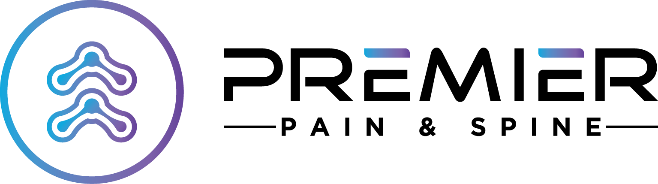 Patient Information SheetOFFICE HOURS:Monday through Thursday 8:00am – 5:30pm. We are closed all major holidays.APPOINTMENT EXPECTATIONS:Please give 24-hour advance notice for cancellations. If you do not provide notice, are greater than 15 minutes late, or do not show for your appointment you may be charged a $25.00 fee.If you have tried and failed all other treatment modalities, the goal is to reduce the pain and improve quality of life. We attempt to run on schedule as much as possible, but there are multiple reasons why we could possibly run behind: Some patients have very complex pain pathology and could require more time. Every patient is given the time necessary for understanding his/her pathology, treatment methods and long- term goals. REMINDER OF SPECIFIC TERMS SIGNED IN YOUR CONTRACT:Random pill counts and urine drug screening are done on every patient.Medication is not refilled between appointments even if stolen.Keep medication locked securely that only you (the patient) has access.Take medication as prescribed by the provider.Only use one (1) pharmacyParticipate in all other treatment provider ask to participate in. 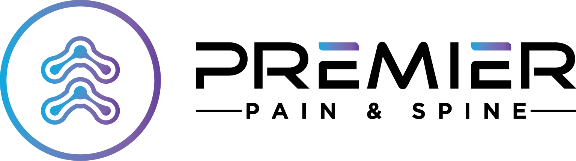 DemographicsPatient Information  __ Single __ Married __ Widowed __DivorcedSex:  ____ M ____ FLast Name: ______________________________ First Name: _______________________________Middle Initial: ___________Address: _____________________________City: ______________________State: ________Zip code:____________________Date of Birth: _________________ SS# ____________________________ Drivers License # _____________________________Email Address: ___________________________________________________________________________________________Employer: ____________________________________________ Occupation: ________________________________________Primary Care Physician: ____________________________________ Phone: __________________________________________Spouse Information:Last Name: ______________________________First Name: __________________________________Middle Initial: _________Date of Birth: _____________ Employer: __________________________________________ SS# _________________________Work Phone: ____________________________________________Cell Phone: _______________________________________Primary Insurance InformationInsurance Carrier: _________________________________________________________________________________________Insurance ID#: __________________________________________Group# ___________________________________________Policy Holder ____ Self ____ Spouse ____ otherPolicy Holder Information (only if different from patient)Last Name: __________________________________ First Name: ________________________________Middle Initial: ______Date of Birth: ____________ Employer: __________________________________________ SS#: _________________________Work Phone: _____________________________________________ Cell Phone: ______________________________________Secondary Insurance Information (if applicable)Insurance Carrier: _________________________________________________________________________________________Insurance ID#: ___________________________________________ Group #__________________________________________Policy Holder: ____Self ____ Spouse ____ other Policy Holder Information (only if different from patient)Last Name: ____________________________________First Name: _______________________________Middle Initial: ______Date of Birth: _____________ Employer: _________________________________________ SS#: _________________________Work Phone: ____________________________________________ Cell Phone: _____________________________________MedicationStrengthFrequencyPrescribing MD